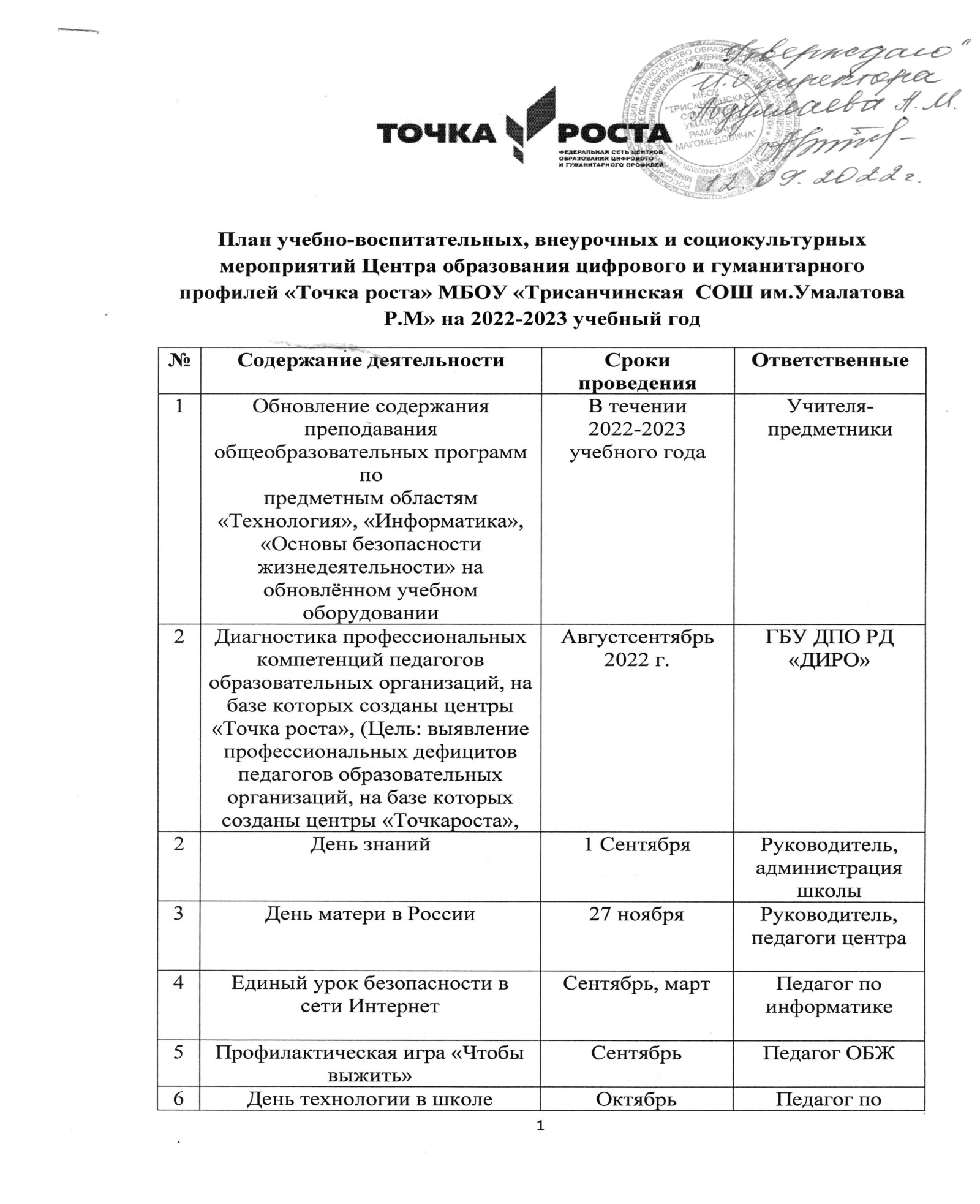 6День технологии в школеОктябрь Педагог по технологии7Школьный проект «Здоровое поколение»Октябрь-май Педагог по ОБЖ8Интеллектуальная эстафета «Игрыразума»НоябрьПедагог по технологии9Круглый стол «Первые результатыработы Центра»НоябрьРуководитель, педагоги центра10Участие во Всероссийской образовательной акции«Урок цифры»ДекабрьПедагог по информатике11Новогодняя елкадекабрьРуководитель, педагоги центра12Круглый стол «Героями не рождаются, имистановятся» ЯнварьПедагог по ОБЖ13Конкурс «Решаем проектныезадачи»ЯнварьПедагог по технологии14День науки в школеФевральРуководитель, учитель по ОБЖ, педагог по информатике15Открытые уроки по ОБЖ «Школа выживаниячеловека в ЧС»ФевральПедагог по ОБЖ16День Защитника ОтечестваФевральПедагог по ОБЖ17 «Я познаю мир» - познавательно-развлекательная играМартРуководитель, педагоги центра18День космонавтики,65 лет со дня запуска СССР первого искусственного спутника Земли12 АпреляПедагог по технологии19День победы9 МайАдминистрация школы, педагог по ОБЖ20Последний звонокмайАдминистрация школы, педагоги центра21Клуб  интересных встреч «Художественное искусство»ОктябрьПедагог по технологии22День солидарности в борьбе с терроризмом3 сентябряАдминистрация, педагог ОБЖ23Клуб интересных встреч «В мире профессий»)МартРуководитель24Шахматный турнирМайПедагог по шахматам25Круглый стол «Возможности общения в соцсетях:за и против» СентябрьПедагог по информатике26День народного единства4 ноябряАдминистрация школы, педагоги центра27День неизвестного солдата3 декабряРуководитель, педагог ОБЖ28День волонтера.Интеллектуальная игра «Главное-начать общаться»,посвящённая Всемирному дню инвалидов иМеждународному дню волонтёров ДекабрьРуководитель, педагог по ОБЖ